Technika 26.05.2020rTemat: Pierwsza pomoc podczas wypadku drogowego.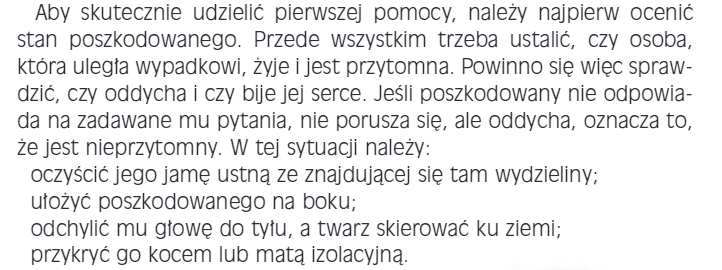 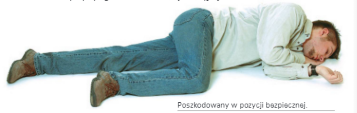 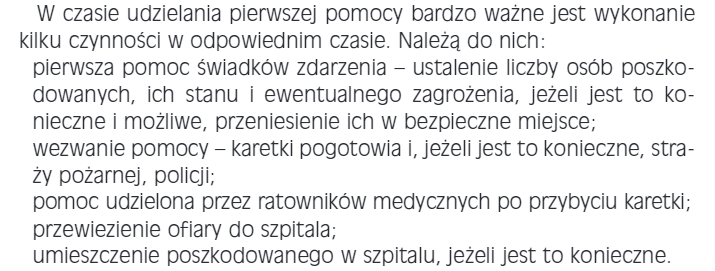 Sposoby postępowania w sytuacjach zagrożenia zdrowia lub życia.Nigdy nie wiemy co może nas spotkać w domu, na podwórku, na ulicy, w szkole itd. Nie wiemy czy nie będziemy musieli komuś pomóc.  Dlatego warto wiedzieć jak to zrobić. Wielu z Was powie: „A ja to wiem”.  To nic, że wiesz. Zawsze warto do tego wracać, doskonalić swoją wiedzę i umiejętności, aby gdy będzie trzeba działać 
-  wiedzieć jak udzielić pomocy.Obejrzyj film zawarty pod linkiem:https://www.youtube.com/watch?v=bh9eicMCHLg 